в план работы могут вноситься изменения. Подробности по телефону: (838244) 2-16-33, эл. почта kogduma@mail.ru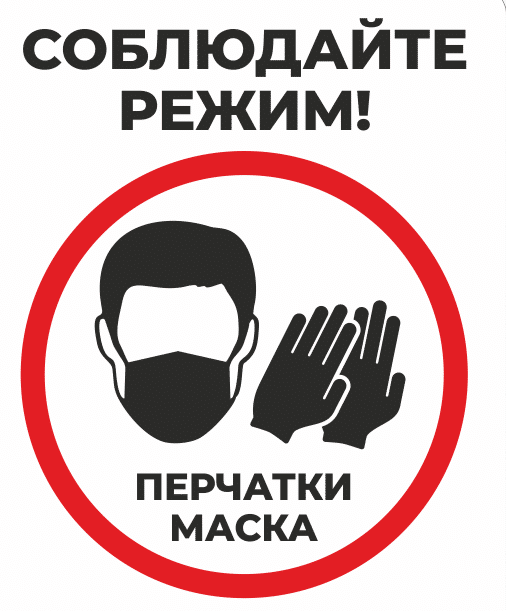                   Прием проводится с соблюдением санитарных норм и правил ГРАФИК ВЫЕЗДНОГО ПРИЕМА ГРАЖДАН*
ДЕПУТАТАМИ ДУМЫ КОЖЕВНИКОВСКОГО РАЙОНА НА 2022 ГОДГРАФИК ВЫЕЗДНОГО ПРИЕМА ГРАЖДАН*
ДЕПУТАТАМИ ДУМЫ КОЖЕВНИКОВСКОГО РАЙОНА НА 2022 ГОДГРАФИК ВЫЕЗДНОГО ПРИЕМА ГРАЖДАН*
ДЕПУТАТАМИ ДУМЫ КОЖЕВНИКОВСКОГО РАЙОНА НА 2022 ГОДГРАФИК ВЫЕЗДНОГО ПРИЕМА ГРАЖДАН*
ДЕПУТАТАМИ ДУМЫ КОЖЕВНИКОВСКОГО РАЙОНА НА 2022 ГОДГРАФИК ВЫЕЗДНОГО ПРИЕМА ГРАЖДАН*
ДЕПУТАТАМИ ДУМЫ КОЖЕВНИКОВСКОГО РАЙОНА НА 2022 ГОДГРАФИК ВЫЕЗДНОГО ПРИЕМА ГРАЖДАН*
ДЕПУТАТАМИ ДУМЫ КОЖЕВНИКОВСКОГО РАЙОНА НА 2022 ГОД№ п/пФ.И.О. депутата,контактные данныеВремяДатаМесто, адрес помещенияМесто, адрес помещенияОкруг 3Округ 3Округ 3Округ 3Округ 3Округ 3Аникеева Гальжиян Александровна8-923-118-84-04, (838244) 2-16-33Первый понедельник месяца, с 12:00 до 13:0001.08.2022Административное здание сельского поселенияс.Базой, ул. Советская, 20Административное здание сельского поселенияс.Базой, ул. Советская, 20Аникеева Гальжиян Александровна8-923-118-84-04, (838244) 2-16-33Первый понедельник месяца, с 12:00 до 13:0004.04.202203.10.2022Административное здание сельского поселенияс. Батурино, ул. Коммунистическая, 2Административное здание сельского поселенияс. Батурино, ул. Коммунистическая, 2Аникеева Гальжиян Александровна8-923-118-84-04, (838244) 2-16-33Первый понедельник месяца, с 12:00 до 13:0004.07. 2022Административное здание сельского поселенияс. Чилино, ул. Кустарная, 1Административное здание сельского поселенияс. Чилино, ул. Кустарная, 1Аникеева Гальжиян Александровна8-923-118-84-04, (838244) 2-16-33Первый понедельник месяца, с 12:00 до 13:0005.09.2022Дом культурыд. Ерестная, ул.Школьная, 10Дом культурыд. Ерестная, ул.Школьная, 10Аникеева Гальжиян Александровна8-923-118-84-04, (838244) 2-16-33Первый понедельник месяца, с 12:00 до 13:0003.05.202207.10.2022Администрация Вороновского сельского поселенияс. Вороново, ул. Уткина, 17Администрация Вороновского сельского поселенияс. Вороново, ул. Уткина, 17Аникеева Гальжиян Александровна8-923-118-84-04, (838244) 2-16-33Первый понедельник месяца, с 12:00 до 13:0006.06.2022Дом культурыс. Еловка (жители с. Екимово)ул. Новая, 1Дом культурыс. Еловка (жители с. Екимово)ул. Новая, 1Литавин Сергей Николаевич(838244) 22-960litavinsn1@gmail.comПервый понедельник месяца,с 10:00 до 12:0006.06. 2022Дом культуры с. Еловка (жители с. Екимово)ул. Новая, 1Дом культуры с. Еловка (жители с. Екимово)ул. Новая, 1Литавин Сергей Николаевич(838244) 22-960litavinsn1@gmail.comПервый понедельник месяца,с 10:00 до 12:0003.10. 2022Административное здание сельского поселенияс. Чилино, ул. Кустарная, 1Административное здание сельского поселенияс. Чилино, ул. Кустарная, 1Литавин Сергей Николаевич(838244) 22-960litavinsn1@gmail.comПервый понедельник месяца,с 10:00 до 12:0004.04.2022Административное здание сельского поселенияс.Осиновка (жители д. Волкодаевка)ул. Мира, 13Административное здание сельского поселенияс.Осиновка (жители д. Волкодаевка)ул. Мира, 13Литавин Сергей Николаевич(838244) 22-960litavinsn1@gmail.comПервый понедельник месяца,с 10:00 до 12:0006.06. 2022Административное здание сельского поселенияс.Базой, ул. Советская, 20Административное здание сельского поселенияс.Базой, ул. Советская, 20Литавин Сергей Николаевич(838244) 22-960litavinsn1@gmail.comПервый понедельник месяца,с 10:00 до 12:0002.05.202203.10.2022Администрация Вороновского сельского поселенияс. Вороново, ул. Уткина, 17Администрация Вороновского сельского поселенияс. Вороново, ул. Уткина, 17Литавин Сергей Николаевич(838244) 22-960litavinsn1@gmail.comПервый понедельник месяца,с 10:00 до 12:0004.07.2022Дом культурыд. Красный Яр, ул. Коммунистическая, 40Дом культурыд. Красный Яр, ул. Коммунистическая, 40Округ 4Округ 4Округ 4Округ 4Округ 4Округ 4Ваина Надежда Львовна  8-923-414-66-79nlvaina@mail.ruПервый понедельник месяца, с 14:00 до 16:0004.07. 2022Здание дома культуры с. Старая Ювала (жители д. Старочерново)ул. Ульяновская, 34Здание дома культуры с. Старая Ювала (жители д. Старочерново)ул. Ульяновская, 34Ваина Надежда Львовна  8-923-414-66-79nlvaina@mail.ruПервый понедельник месяца, с 14:00 до 16:0005.09. 2022Здание Апталинской ООШд. Аптала, ул. Школьная, 21Здание Апталинской ООШд. Аптала, ул. Школьная, 21Ваина Надежда Львовна  8-923-414-66-79nlvaina@mail.ruПервый понедельник месяца, с 14:00 до 16:0004.04.2022Здание МКОУ «Зайцевская ООШ»с.Зайцево, ул. Школьная, 26Здание МКОУ «Зайцевская ООШ»с.Зайцево, ул. Школьная, 26Ваина Надежда Львовна  8-923-414-66-79nlvaina@mail.ruПервый понедельник месяца, с 14:00 до 16:0007.11.2022Здание МКОУ "Елгайская ООШ"с. Елгай, ул. Школьная, 2Здание МКОУ "Елгайская ООШ"с. Елгай, ул. Школьная, 2Ваина Надежда Львовна  8-923-414-66-79nlvaina@mail.ruПервый понедельник месяца, с 14:00 до 16:0001.08. 2022МОУ «Хмелевская ООШ»с. Хмелевка, ул. Советская, 57 БМОУ «Хмелевская ООШ»с. Хмелевка, ул. Советская, 57 БГазоян Грачик Акопович  8-913-119-64-86diogen1964@rambler.ruПервый понедельник месяца, с 14:00 до 16:0005.09. 2022Здание МКОУ «Зайцевская ООШ»с.Зайцево, ул. Школьная, 26Здание МКОУ «Зайцевская ООШ»с.Зайцево, ул. Школьная, 26Газоян Грачик Акопович  8-913-119-64-86diogen1964@rambler.ruПервый понедельник месяца, с 14:00 до 16:0003.10.2022Здание дома культуры с. Старая Ювала (жители д. Старочерново)ул. Ульяновская, 34Здание дома культуры с. Старая Ювала (жители д. Старочерново)ул. Ульяновская, 34Газоян Грачик Акопович  8-913-119-64-86diogen1964@rambler.ruПервый понедельник месяца, с 14:00 до 16:0005.12.2022Здание МКОУ "Елгайская ООШ"с. Елгай, ул. Школьынй, 2Здание МКОУ "Елгайская ООШ"с. Елгай, ул. Школьынй, 2Тимохин Анатолий Александрович 8-909-545-15-10,dubrovka70@yandex.ruПервый понедельник месяца, с 15:00 до 16:0004.04.2022Фельдшерско-акушерский пунктд. Муллова, ул. Центральная, 34Фельдшерско-акушерский пунктд. Муллова, ул. Центральная, 34Тимохин Анатолий Александрович 8-909-545-15-10,dubrovka70@yandex.ruПервый понедельник месяца, с 15:00 до 16:0006.06.2022Административное здание сельского поселенияс.Песочнодубровка ул. Советская, 55Административное здание сельского поселенияс.Песочнодубровка ул. Советская, 55Тимохин Анатолий Александрович 8-909-545-15-10,dubrovka70@yandex.ruПервый понедельник месяца, с 15:00 до 16:0004.07. 2022Здание  школы д.Кожевниково на Шегарке(жители  д.Новая Дубровка)ул. Комсомольская, д.24      Здание  школы д.Кожевниково на Шегарке(жители  д.Новая Дубровка)ул. Комсомольская, д.24      Тимохин Анатолий Александрович 8-909-545-15-10,dubrovka70@yandex.ruПервый понедельник месяца, с 15:00 до 16:0003.10.2022Здание МБОУ «Терсалгайская ООШ»д. Терсалгай, (жители д. Новоуспенка) ул. Зеленая, 4 Здание МБОУ «Терсалгайская ООШ»д. Терсалгай, (жители д. Новоуспенка) ул. Зеленая, 4 Округ 5Округ 5Округ 5Округ 5Округ 5Округ 5Ромашова Тамара Анатольевна(838244) 5-11-99urtam@yandex.ruПервый понедельник месяца, с 15:00 до 16:0004.04.2022Административное здание сельского поселенияс. Уртам, ул. Фрунзе, 33Административное здание сельского поселенияс. Уртам, ул. Фрунзе, 33Ромашова Тамара Анатольевна(838244) 5-11-99urtam@yandex.ruс 12:00 до 13:0003.05.2022Здание Текинской НОШ с. Тека, ул. Школьная, 4Здание Текинской НОШ с. Тека, ул. Школьная, 4Ромашова Тамара Анатольевна(838244) 5-11-99urtam@yandex.ruс 12:00 до 13:0004.07.2022Здание Новосергеевской ООШ с. Новосергеевка, ул. Комсомольская, 14Здание Новосергеевской ООШ с. Новосергеевка, ул. Комсомольская, 14Швец Андрей Юрьевич8-903-955-66-80tomsk-triumf@mail.ruПервый понедельник месяца, с 15:00 до 16:0004.04.2022здание бывшей школыс. Борзуновка(жители д. Верхуртамка) ул. Гагарина, 27здание бывшей школыс. Борзуновка(жители д. Верхуртамка) ул. Гагарина, 27Швец Андрей Юрьевич8-903-955-66-80tomsk-triumf@mail.ruПервый понедельник месяца, с 15:00 до 16:0003.10.2022Административное здание сельского поселенияс. Малиновка, ул. Школьная, 13Административное здание сельского поселенияс. Малиновка, ул. Школьная, 13Швец Андрей Юрьевич8-903-955-66-80tomsk-triumf@mail.ruПервый понедельник месяца, с 15:00 до 16:0005.12.2022Административное здание сельского поселенияс. Уртам, ул. Фрунзе, 33Административное здание сельского поселенияс. Уртам, ул. Фрунзе, 33Округ 6Округ 6Округ 6Округ 6Округ 6Округ 6Степанюк Алексей Валерьевич (838244) 21-501AVstepa78@mail.ruПервый понедельник месяца, с 16:00 до 17:0003.10.202203.10.2022Административное здание сельского поселения с. Новопокровка, ул. Садовая, 2а07.11.202207.11.2022Здание дома культуры с. Киреевск, ул. К. Маркса, 4305.12.202205.12.2022Здание дома культуры с. Сафроновка, ул. Молодежная, 1006.02.202306.02.2023Здание Десятовской ООШс.Десятово, ул. Школьная, 15А